ZAPYTANIE OFERTOWENa wyposażanie do sali wczesnego wspomagania rozwoju w Ośrodku Koordynacyjno – Rehabilitacyjno – Opiekuńczym w Specjalnym Ośrodku Szkolno-Wychowawczym                            w WielgiemZamówienie realizowane jest w ramach zakresu zadań administracji rządowej, wynikających z programu kompleksowego wsparcia dla rodzin "Za życiem", stanowiącego                         załącznik do uchwały Nr 160 Rady Ministrów z dnia 20 grudnia 2016r. w sprawie programu kompleksowego wsparcia dla rodzin „Za życiem” (M.P. poz. 1250).Postępowanie o udzielenie zamówienia poniżej 30.000 euro zgodnie z art. 4 pkt 8 ustawy z 29 stycznia 2004 r. Prawo zamówień publicznych, tj. z dnia 20 lipca 2017 r. (Dz.U. z 2017 r. poz. 1579 ze zm.). Do niniejszego zamówienia nie stosuje się przepisów ustawy Prawo zamówień publicznych.ZAMAWIAJĄCY:Nabywca: Powiat Golubsko-DobrzyńskiPlac 1000-Lecia 25, 87-400 Golub-DobrzyńNIP: 5030054368PRZEDMIOT ZAMÓWIENIA:Wyposażenie do sali wczesnego wspomagania rozwoju w Ośrodku Koordynacyjno – Rehabilitacyjno – Opiekuńczym w Specjalnym Ośrodku Szkolno-Wychowawczym  w WielgiemNazwy, ilości i szczegółowe wymagania co do  wyposażenia zostały przedstawione w tabeli nr 1.WARUNKI UDZIAŁU W ZAPYTANIU OFERTOWYMOfertę może złożyć Wykonawca, który:Wykona przedmiot zamówienia w terminie do 31.12.2017r.Rozliczy się z Zamawiającym na podstawie faktury, która zostanie wystawiona do 31.12.2017r.Wymagania wobec Wykonawcy:Sytuacja ekonomiczna i finansowa zapewniająca wykonanie zamówienia zgodnie    z wymogami określonymi w zapytaniu ofertowymWiedza	i	doświadczenie	pozwalające	na	realizację	zamówienia	zgodnie z wymogami określonymi w zapytaniu ofertowymOPIS SPOSOBU PRZYGOTOWANIA OFERTYOferent powinien przedstawić ofertę na  formularzu  na określonym w zapytaniu ofertowym na stronie www.platformaprzetargowa.plMIEJSCE ORAZ TERMIN SKŁADANIA OFERTOferta powinna być złożona za pomocą strony internetowej: www.platformaprzetargowa.pl, służąca Powiatowi Golubsko-Dobrzyńskiemu i podległym jednostkom organizacyjnym powiatu do przeprowadzania zamówień poniżej kwoty 30 000 euro.a)  w szczególnej sytuacji, przy braku działania platformy w czasie uniemożliwiającym złożenie prawidłowo oferty, Wykonawca może przesłać ofertę na adres mailowy: informatyk@golub-dobrzyn.com.pl. - do dnia 12.12.2017 do godz. 09:00.Oferent może przed upływem terminu składania ofert zmienić lub wycofać swoją ofertę.       W toku badania i oceny ofert Zamawiający może żądać od oferentów wyjaśnień dotyczących treści złożonych ofert. Wykonawca pokrywa wszystkie koszty związane z przygotowaniem i dostarczeniem oferty.TERMIN WYKONANIA ZAMÓWIENIADo 31 grudnia 2017r.INFORMACJE DOTYCZĄCE WYBORU NAJKORZYSTNIEJSZEJ OFERTYO wyborze najkorzystniejszej oferty Zamawiający zawiadomi mailowo poprzez stronę www.platformazakupowa.plDODATKOWE INFORMACJEOsoby do kontaktu: Marcin Nowakadres e-mail: informatyk@golub-dobrzyn.com.pl telefon: +48 665 173 307Niniejsze zapytanie ofertowe nie stanowi zobowiązania do zawarcia umowy lub złożenia zamówienia.Ofertę Wykonawcy stanowi formularz ofertowy elektroniczny, wypełniony na platformie OpenNexus.Załącznik nr 1 - Oświadczenie o akceptacji warunków udziału w postępowaniuNR SPRAWY: IZK.272.8.2017.MNPrzedmiot zamówienia: Wyposażanie do sali wczesnego wspomagania rozwoju w Ośrodku Koordynacyjno – Rehabilitacyjno – Opiekuńczym w Specjalnym Ośrodku Szkolno-Wychowawczym                            w WielgiemData	Nazwa wykonawcy	Adres wykonawcy	Oświadczam, że akceptuję niżej wymienione warunki udziału w postępowaniu, a mianowicie:Oświadczamy, że zapoznaliśmy się ze opisem przedmiotu zamówienie (tabela  nr 1 w zał. nr 2  do zaproszenia), nie wnosimy żadnych zastrzeżeń oraz uzyskaliśmy informacje niezbędne do przygotowania oferty.Termin związania ofertą: 30 dni. Bieg terminu związania ofertą rozpoczyna się wraz z upływem terminu składania ofert.Termin dostawy wyposażania i wystawienia faktury VAT ustala na dzień  - do 31.12.2017r.Zamawiający zastrzega sobie prawo zmniejszenia lub zwiększenia zakresu zamówienia do 20% ogólnej wartości zadania.Podstawą do porównania ofert jest formularz złożony w systemie OpenNexus: www.platformazakupowa.pl.Zamawiający dopuszcza składanie ofert częściowych na poszczególne elementy wyposażenia.W przypadku wyboru oferty mojej firmy dostarczę wyposażenie do Specjalnego Ośrodka Szkolno-Wychowawczego w Wielgiem, Wielgie 80a, 87-645 Zbójno na podstawie nieniejszego postępowania i złożonego zamówienia przez Zamawiającego stanowiącego załącznik nr 2 do zaproszenia do złożenia oferty.Deklaruję	ponadto	termin	wykonania	zamówienia	zgodnie	z	zapisami	podanymi w zapytaniu ofertowym.Oświadczam, że uczestnicząc w procedurze wyboru wykonawcy na realizację niniejszego zapytania:cena brutto obejmuje wszystkie koszty realizacji przedmiotu zamówienia,spełniam warunki udziału w postępowaniu i wszystkie wymagania zawarte w zapytaniu ofertowym,uzyskałem od Zamawiającego wszelkie informacje niezbędne do rzetelnego sporządzenia niniejszej oferty,uznaję się za związanego treścią złożonej oferty przez okres 30 dni od daty złożenia oferty,znajduję się w sytuacji ekonomicznej i finansowej zapewniającej wykonanie zamówienia, zgodnej z wymogami określonymi w zapytaniu ofertowymposiadam   wiedzę    i   doświadczenie    pozwalające   na   realizację    zamówienia   zgodnie   z wymogami określonymi w zapytaniu ofertowymzrealizuję przedmiot umowy w terminie 14 dni od daty podpisania umowy, nie później niż do 31 grudnia 2017r..........................................................	............................................................../data i miejsce/	/pieczęć i podpis/y oferenta/Jednocześnie stwierdzam/y, iż świadomy/i jestem/śmy odpowiedzialności karnej związanej  ze składaniem fałszywych oświadczeń..........................................................	............................................................../data i miejsce/	/pieczęć i podpis/y oferenta/(poniższe zamówienie zostanie przesłane na maila w przypadku wyboru najtańszych ofert na poszczególne elementy wyposażenia w różnych firmach)Golub-Dobrzyń, dn. ………….                                                                [Nazwa firmy ]Załącznik nr 3 – Formularz Zamówienia do postępowania IZK.272.8.2017.MNDot. postępowania pt.: „Wyposażanie do sali wczesnego wspomagania rozwoju w Ośrodku Koordynacyjno – Rehabilitacyjno – Opiekuńczym w Specjalnym Ośrodku Szkolno-Wychowawczym w Wielgiem”W związku z wyborem oferty Państwa firmy na następujące elementy wyposażenia                                 w postępowaniu IZK.272.8.2017.MN prowadzonego w trybie poniżej 30 000 euro (bez stosowania ustawy pzp) na platformie OpenNexus, Zamawiający : Powiat Golubsko-Dobrzyński, Plac 1000-Lecia 25, 87-400 Golub-Dobrzyń, NIP: 5030054368 składa zamówienie na:1.2.3. 4.………………………………………………….Razem: ………………………Powyższe zamówienie jest podstawą dla Wykonawcy do  wystawienia f-ry VAT zgodnie z warunkami postępowania.……………………………….Podpis ZamawiającegoZałącznik nr 2 - Przedmiot zamówienia – tabela nr 1Załącznik nr 2 - Przedmiot zamówienia – tabela nr 1Załącznik nr 2 - Przedmiot zamówienia – tabela nr 1Załącznik nr 2 - Przedmiot zamówienia – tabela nr 1Załącznik nr 2 - Przedmiot zamówienia – tabela nr 1Załącznik nr 2 - Przedmiot zamówienia – tabela nr 1Lp.Rodzaj pomocy dydaktycznejJm.ilośćParametry minimalne lub równoważne/zastosowanieWzorcowe zdjęcie pomocy dydaktycznej/adres opisu lub zdjęcia1.Sensoryczne kamienie (zestaw 4 sztuk)kpl.1Okrągłe dyski sensoryczne z wypustkami, do ćwiczeń równowagi. Rozwijają sensorykę stóp.• wym. 8 x 16 cm• 4 szt.• różnokolorowe• od 3 lat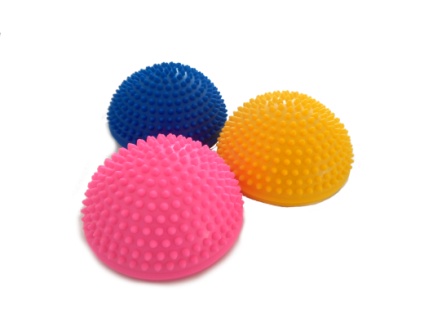 2.Rehabilitacyjny bączekszt.1Pomoc rehabilitacyjna rozwijająca koordynację ruchową dziecka. Doskonała zarówno dla dzieci zdrowych, jak i tych z porażeniem mózgowym. Bączek może być wykorzystywany jako karuzela, schowek, a także jako łódka na basenie. Bezpieczna budowa chroni przed przyciśnięciem palców. Przeznaczona do zabaw na zewnątrz i wewnątrz. • śr. 80 cm • wys. 44 c • od 3 do 10 lat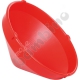 3.Fakturowe kwadraty - zestaw podstawowy (mogą być inne kształty)kpl.1   Kwadraty z różnymi wypełnieniami, z pokryciem z tkaniny bawełnianej, podszyte antypoślizgową gumą. Zabawy i ćwiczenia z kwadratami usprawniają motorykę i rozwijają zmysł dotyku. Kwadraty można dotykać, a także chodzić po nich. • wym. elem. 40 x 40 cm
• 6 szt. • wypełnienia i pokrycia: miękkie piłeczki, długie futerko, krótkie futerko, groch, folia, chropowata guma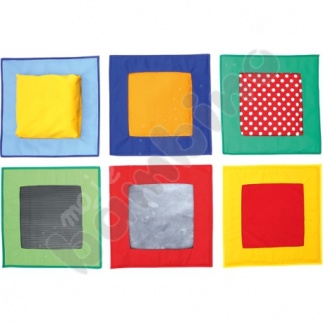 4.Konik na biegunachSzt.1Nadmuchiwana, gumowa zabawka do skakania,  średnica: 25cm + 20cm długościhttps://meden.com.pl/oferta/pilki-do-rehabilitacji-i-cwiczen-sklep-medyczny/328-konik-na-biegunach-rody.html5.Rowerek stacjonarny - do 68 kgSzt.1• wzmocnienie mięśni nóg • wyposażone w liczniki pokazujące czas, przebytą odległość, spalone kalorie oraz tempo • wymagana 1 bateria AA• wym. 54 x 36 x 66 cm • wys. siedziska 44 cm • max. obciążenie 68 kg
• od 3 do 8 lathttps://www.mojebambino.pl/mini-silownia/11120-rowerek-stacjonarny-do-68-kg.html?search_query=ROWEREK+STACJONARNY+&results=26.BieżniaSzt.1• wzmocnienie mięśni nóg • wyposażone w liczniki pokazujące czas, przebytą odległość, spalone kalorie oraz tempo • wymagana 1 bateria AA • wym. 72 x 52 x 77 cm • wym. bieżni 32 x 64 cm • wys. uchwytów 68 cm • max. obciążenie 68 kg
• od 3 do 8 lathttps://www.mojebambino.pl/mini-silownia/11122-bieznia-pow-3-lat.html?search_query=bieznia&results=27.StepperSzt.1• wzmocnienie mięśni nóg • wym. 68 x 41 x 85 cm • max. obciążenie 68 kghttps://www.mojebambino.pl/mini-silownia/11124-stepper.html8.Bujak ślimakSzt.1Pokrycie wykonane z trwałej tkaniny PCV
• wym. 70 x 30 x 54 cmhttps://www.mojebambino.pl/bujaki/4349-bujak-slimak.html9.Piankowa mata do masażu stóp - dużaSzt.1piankowa mata z wypustkami, do masażu. Wzmacnia mięśnie stóp, poprawia krążenie krwi, pomaga zapobiegać płaskostopiu. Elementy można łączyć ze sobą na zasadzie puzzli. • 4 szt.
• wym. elem. 52 x 52,5 cmhttps://www.mojebambino.pl/akcesoria-do-masazu-i-treningu-dloni/11069-mata-do-masazu-stop-4-elementowa.html10.Walec z wypustkami do masażuSzt.1Walec z wypustkami, pokryty twardą pianką, która pokrywa rurkę z tworzywa sztucznego.
• jednoczęściowy • wym. 15 x 46 cmhttps://www.mojebambino.pl/akcesoria-do-masazu-i-treningu-dloni/11080-walec-z-wypustkami-do-masazu.html11.Zestaw sensorycznych piłeczekkpl.1Kpl. piłek o różnej strukturze i powierzchni. Służą one do ćwiczeń zmysłu dotyku, masażu rąk itp. • 20 piłek • śr. od 4 do 7,5 cm • worek na rzep z wytrzymałej tkaniny o wym. 32 x 40 cmhttps://www.mojebambino.pl/percepcja-dotykowa/4124-kpl.-sensorycznych-pileczek.html?search_query=Kpl.+sensorycznych+pileczek+&results=112.Zestaw ZK do korekcji wad postawy dziecikpl.1Zestaw składa się z następujących urządzeń:Elongator, typ EPA-01 Krzesełko korekcyjne, typ KK-01Lustro uchylne z siatką posturograficzną, typ LK-01Ławeczka symetryzująca, typ ŁS-01Przyrząd do wzmacniania mięśni grzbietu, typ PWG-01Twister, typ T-01Wyciąg grawitacyjny, typ WG-01Materace korekcyjne, typ MK-01https://meden.com.pl/oferta/pozostale-wyposazenie-gabinetu-lekarskiego-rehabilitacji-sklep/303-kpl.-zk-do-korekcji-wad-postawy-dzieci.html13.Torba małego muzykaSzt.1Wszystkie instrumenty umieszczone w praktycznej torbie z kieszonkami. Torba wykonana z tkaniny, zamykana na zamek. • wym. torby po złożeniu 42 x 42 cm • 17 instrumentów: - tamburyn, śr. 20 cm - maxi quiro z pałeczką, dł. 40 cm - podwójna tarka quiro z pałeczką, dł. 27 cm - trójkąty z pałeczkami, 5 szt., wym. 20,5 cm, 17,5 cm, 15,5 cm, 13 cm, 10,5 cm - kastaniety drewniane, 2 szt., śr. 5,5 cm - kastaniety z rączką, dł. 21 cm - marakasy drewniane, dł. 23 cm - drewniany tonblok, dł. 20 cm, śr. 4,5 cm - tamburyn z membraną, śr. 20 cm - podwójny tonblok z pałeczką, dł. 20 cm, śr. 4,5 cm - podwójny tonblok mały z pałeczką, dł. 20 cm, śr. 3,5 cm - klawesy, dł. 20 cm, śr. 2,2 cm - marakas wałek, dł. 20,5 cm, śr. 5 cm • od 3 lathttps://www.mojebambino.pl/percepcja-sluchowa/1394-torba-malego-muzyka.html14.Pojemnik na kółkach z buźką 52lSzt. 1Posiada kółka, dzięki którym może być z łatwością przemieszczany. Za pomocą dodatkowego łącznika można z co najmniej dwóch pojemników stworzyć "małą ciuchcię". 
• wym. 58,5 x 40,2 x 33,6 cmhttps://www.mojebambino.pl/pojemniki-na-zabawki/7405-pojemnik-na-kolkach-z-buzka-52l-mix.html?search_query=pojemnik+na+kolkach&results=4315.Klocki budowlane dużekpl.1Dostępne są w poręcznym kartoniku o dł. 41 cm z rączką. • wym. od ok. 2,5 x 5 cm do 7 x 5 cm • 70 klockówhttps://www.mojebambino.pl/klocki-konstrukcyjne/3524-klocki-budowlane-duze.html?search_query=klocki+budowlane+&results=1116.Składany stół do masażuSzt.1Cechy charakterystyczne:stół do masażu na drewnianej konstrukcji, klasyczny design, wytrzymały pokrowiec z kieszenią zewnętrzną na balsam do masażu, wkładany regulowany zagłówek Ergo Pro z ergonomiczną poduszką na twarz w kształcie rogala, ergonomiczna, podwieszana półka na ramiona, dodatkowy otwór na twarz w leżysku z zatyczką, możliwość regulacji szerokości, dzięki rozszerzeniom montowanym po bokach stołu, regulacja wysokości za pomocą zatyczek, uchwyty do przenoszenia. Dane techniczne:Wymiary stołu: ok. 184x71 cmWysokość: ok. 57-84cmWaga: ok. 18 kgDwuwarstwowa tapicerka: 50 mm, Tapicerka PU: niebieska lub beżowahttps://meden.com.pl/oferta/wielka-wyprzedaz/3531-clap-tzu-stol-economy-comfort-set-kolor-marina.html#/clap_tzu_tapicerka-marina17.Klocki puzzleKlocki konstrukcyjne w różnych kształtach i kolorach. Umieszczone w poręcznym plastikowym pojemniku z rączką ułatwiającą przenoszenie i sprzątanie po skończonej zabawie. Do kpl.ów dołączone obrazkowe instrukcje przedstawiające przykładowe możliwości ich złożenia. • 300 elem. o wym. od 3 x 3 do 3 x 6 cmhttps://www.mojebambino.pl/klocki/15722-klocki-puzzle.html18.Mata z kolcamiSzt.1Mata sensoryczna  wyposażona w miękkie wypustki, zapewniające efekt dodatkowej stymulacjistref reflektorycznych. Często używana w korekcji wad postawy (np.: płaskostopie).Łatwa do utrzymania czystości.Dostępna w rozmiarze:Duża 120/60 cm.Mała 60/40 cm.Mata posiada 7 tysięcy stymulujących wypustków sensorycznych.https://empis.pl/inne/251-materac-z-kolcami.html19.Poduszki okrągłe – 8szt.Kpl.1Poduszki wykonane z trwałej sztucznej skóry, łatwej do utrzymania w czystości, wypełnione gąbką. 8 poduszek w 4 kolorach (2 x czerwona, 2 x niebieska, 2 x zielona, 2 x żółta)  • śr. 34 cm • wys. 4 cmhttps://empis.pl/materace-rehabilitacyjne/5945-poduszki-okragle-8-szt.html20.Wahadełko BSzt.1Wymiary 50 x 23 x 9 cmMaksymalne obciążenie 60 kghttps://empis.pl/trenery-rownowagi/5423-wahadelko-b.html21.Senso trinerSzt.1https://empis.pl/trenery-rownowagi/316-senso-trainer.htmlhttps://empis.pl/trenery-rownowagi/316-senso-trainer.html22.Swiecąca piłka do skakaniaSzt.1Świecąca piłka do skakania

Cechy:
- przeźroczysta, nadmuchiwana piłka do skakania
- w środku piłki znajdują się kolorowe groszki, które migają wprawione w ruch
- piłka doskonale rozwija motorykę malucha oraz zmysł równowagi
- w zależności od wzrostu dziecka piłka może być napompowana od 47 do 53 cm
- w kpl.ie znajduje się pompka
- nie zawiera ftalanó, BPA ani PVC
- wiek: 3+https://empis.pl/pilki/6028-swiecaca-pilka-do-skakania-czerwona.html23.Roller TunelSzt.1Do poruszania się dzieco musi używać rąk i nóg, aby wprawić tunel w ruch. Ćwiczy równowagę i wspomaga dużą motorykę dziecka. Zewnętrzna część tunelu wykonana z jaskrawo kolorowych pianki i winylu. 

Zalecane dla dzieci w wieku 3-6.

Średnica pierścienia: 86cm.https://empis.pl/trenery-rownowagi/4940-roller-tunel.html24.Wałek terapeutyczny 40*65Szt.1Tzw. „fasolka”. Podwójna piłka” -  do ćwiczeń terapeutycznych z osobami, które mają problemy z utrzymaniem równowagi.Zastosowanie:Mózgowe Porażenie Dziecięce,Zaburzenia równowagi,Skrzywienia kręgosłupa.https://empis.pl/walki-rehabilitacyjne/434-walek-rehabilitacyjny-40-x-65-cm.html25.Wałek terapeutyczny 40*80Szt.1Duża piłka o średnicy 40 cm i długości 80 cm w kształcie orzeszka ziemnego do zabaw indywidualnych oraz do zabaw wymagających współpracy dziecka z nauczycielem, rodzicem lub innym dzieckiem. W celu zapewnienia bezpieczeństwa piłka wykonana została ze specjalnego, niepękającego materiału. Maks. obciążenie 150 kg.https://empis.pl/walki-rehabilitacyjne/2710-2710.html26.Piłka terapeutyczna 85cm+pompkaSzt.1średnica: 90cmmateriał: PVC - specjalna guma antywybuchowa wytrzymująca obciążenie do 300kgćwiczenia z piłką pozwolą na wzmocnienie różnych grup mięśni. Są świetnym przyrządem usprawniającym trening ogólnorozwojowy oraz pomogą zwiększyć ruchowości stawów i poprawią koordynacjęhttps://empis.pl/pilki/2814-2814.html27.Owal sensoryczny małySzt.1Piłka z miękkimi kolcami do ćwiczenia dłoni, masażu. 
Surowiec- Rutonhttps://empis.pl/inne/427-owal-sensoryczny-maly.html28.Owal sensoryczny dużySzt.1Owal z miękkimi kolcami do ćwiczenia dłoni, masażu. 
Surowiec- Ruton.https://empis.pl/inne/426-owal-sensoryczny-duzy.html?search_query=owal+sensoryczny&results=1729.Karty obrazkowe zestaw 207 szt.kpl.1Karty obrazkowe 207 ilustracji i fotografii do wielokrotnego wykorzystywania podczas zajęć z dziećmi.Wymiary: 143x206 mmOpis i zdjęcia dostępne na stronie:https://juniora.pl/karty-obrazkowe-207-sztuk-p-1497.html30.SYLABOWE PLANSZE EDUKACYJNE (zestaw - 4 PLANSZE)kpl.1Pakiet zawiera 4 dwustronne plansze:Sylabowa zagrodaSylabowe miasteczkoSylabowy parkSylabowe przedszkole    -format – 70x100cm    -trwałe wykonanie – zalaminowana powierzchnia (umożliwia wielokrotne uzupełnianie pisakiem suchościeralnym)    -są oprawione w listwy metalowe z zawieszkąOpis i zdjęcia dostępne na stronie:https://wir-sklep.pl/pl/p/Pakiet-SYLABOWE-PLANSZE-EDUKACYJNE-4-plansze/32631.Zestaw plakietek i etykietek KOLORYKpl.1zestaw plakietek i etykietek służy do przenoszenia obrazów z rzeczywistości na obrazki, uswiadamianiu dziecku, że słowo (napis) oznacza konkretną rzecz, czynność czy sytuację oraz do nauki czytania. Uczy dziecko rozumienia pytań oraz udzielania odpowiedzi.Zestaw  ten służy do kształtowania pojęcia koloru, segregowania wg. kolorów, czytania pełnymi wyrazami (czytanie globalne) oraz umiejętności odpowiedzi obrazkami na pytania: Jaki ma kolor?, Jakiego jest koloru? oraz wypełniania poleceń: Pokoloruj ........ na czerwony kolor !Zestaw  zawiera:- 36 elementów obrazkowych- 6 etykietek opisowych- opis przykładowych ćwiczeńMateriał: tekturaOpakowanie: woreczek + pudełko tekturoweOpis i zdjęcia dostępne są na stronie:https://juniora.pl/kolory-p-15.html32.Zestaw plakietek i etykietek POSTAĆ/TWARZKpl.1Zestaw  plakietek i etykietek służy do przenoszenia obrazów z rzeczywistości na obrazki, uswiadamianiu dziecku, że słowo (napis) oznacza konkretną rzecz, czynność czy sytuację oraz do nauki czytania. Uczy dziecko rozumienia pytań oraz udzielania odpowiedzi.Kpl. ten służy do nauki układania postaci (twarzy) z elementów według wzoru, z pamięci oraz czytania pełnymi wyrazami (czytanie globalne) nazw części ciała (części twarzy), rozumienie pytań: Co to? Gdzie masz.......?,Gdzie ma......?Zestaw  zawiera: - 2 plansze- 14 elementów obrazkowych- 10 etykietki opisowe- opis przykładowych ćwiczeńMateriał: tekturaOpakowanie: woreczek + pudełko tekturoweOpis i zdjęcia dostępne są na stronie: https://juniora.pl/postac-twarz-p-18.html33.Zestawy ćwiczeniowe (Gdzie mieszka? Co lubi?)kpl. 1Duży kpl. zawierający w sobie dwa mniejsze kpl.y ćwiczeniowe (Gdzie mieszka?, Co lubi?)Pozycja "Gdzie mieszka?" składa się z następujących elementów: obrazki zwierząt i ich domów oraz etykiety.Pomocny jest dołączony szablon z miejscem na dołożenie plakietek lub etykietek.Natomiast kpl. "Co lubi?" zawiera obrazki zwierząt i zwierzęcych smakołyków, szablon i etykiety.Bogaty kpl. dydaktyczny do wielu różnorodnych ćwiczeń, perfekcyjnie wykonany, ciekawy, sztywna tektura.Kpl. zawiera:- 2 plansze (szablon)- 24 elementów obrazkowych- 28 etykietek opisowych- opis przykładowych ćwiczeńMateriał: tekturaOpakowanie: woreczek + pudełko tekturoweOpis i zdjęcia dostępne są na stronie:https://juniora.pl/gdzie-mieszka-co-lubi-p-33.html34.Historyjki obrazkowe - zestawkpl.1Obszerny kpl. przedstawiający kilka prostych historyjek obrazkowych 4-elementowych oraz zdania (etykiety) do poszczególnych obrazków.Historyjki przedstawiają rozwój czynności w czasie np. gotowanie zupy, jazda autobusem, karmienie lali itd., czyli uczą związków czasowych (przedtem, teraz, potem). Osiągamy też czytanie całymi zdaniami (czytanie globalne) i uczymy opowiadania zdarzeń.Dziecko w kolejności układa historyjkę ćwicząc myślenie przyczynowo-skutkowe, narrację i kolejność zdarzeń.Duże, kolorowe ilustracje spodobają się dzieciom i osobom dorosłym.Kpl. zawiera:- 20 elementów obrazkowych- 32 etykietki opisowe- opis przykładowych ćwiczeńMateriał: tekturaOpakowanie: woreczek + pudełko tekturoweOpis i zdjęcia dostępne są na stronie:https://juniora.pl/historyjki-obrazkowe-p-34.html35.Dźwiękowa kostkaSzt.1Kostka o boku 15 cm Sposób działania:Aby nagrać wypowiedź lub dźwięk na ściance, naciśnij i przytrzymaj czerwony przycisk nagrywania oraz zielony przycisk odtwarzania znajdujące się na danej ściance, a następnie zacznij wyraźnie mówić do mikrofonu. Aby zakończyć nagrywanie, naciśnij przycisk nagrywania. Aby odsłuchać nagranie, naciśnij zielony przycisk odtwarzania. Powyższą procedurę można w dowolnym momencie powtórzyć w celu ponownego nagrania wypowiedzi lub dźwięku. Nagranie można w dowolnym momencie odtworzyć przez naciśnięcie jednego z zielonych przycisków odtwarzania. Kostka Chatter-Block jest jednak przeznaczona do rzucania podobnie jak zwykła kostka do gry. Gdy kostka Chatter-Block się zatrzyma, zostanie odtworzone nagranie ze ścianki znajdującej się na górze kostki. Plastikowe, zdejmowane osłonki umożliwiają umieszczenie na każdej ściance rysunku lub zdjęcia. Kostka daje mnóstwo możliwości zarówno przy nauce języków obcych jak i zajęciach logopedycznych.Opis i zdjęcia dostępne są na stronie:https://edusklep.pl/dzwiekowa-kostka.html36.Logopedyczne Zabawy. Część II Szt.1PODPISZ I POWIEDZ – ćwiczenia zawarte w programie są pomocne szczególnie przy utrwalaniu głoski w wyrazach (w różnych pozycjach). Program polecany jest dla dzieci posiadających umiejętność czytania. Zadanie dziecka polega na wybieraniu kolejnych liter i układaniu podpisu do pokazanego na ekranie obrazka. Litery układa się przy pomocy kursora myszy (metodą „przeciągnij i upuść”). Różnica w stosunku do wersji tego programu z "Logopedycznych zabaw . Część I - sz, ż, cz, dż" polega na dodaniu w poziomie średnio i dużo zbędnych liter. Podnosi to nieznacznie stopień trudności a przez to atrakcyjności tego programu. Z każdą planszą zintegrowany jest dźwięk informujący o poprawnym, bądź błędnym ułożeniu podpisu pod obrazkiem. W przypadku dobrze ułożonego wyrazu i wzrokowym utrwaleniu jego obrazu graficznego, dziecko proszone jest o powtórzenie jego nazwy (utrwalenie wzorca słuchowego). Następnie ekran komputera „zastyga”, a terapeuta ma możliwość przeanalizowania obrazka, ponownego wypowiedzenia jego nazwy itd. Jeżeli dziecko w trakcie pracy dostrzeże pomyłkę, może usunąć błędnie wpisaną literę, przenosząc ją w dowolne miejsce na ekranie i uzupełnić kratkę literą poprawną. Przejście do kolejnego ćwiczenia następuje po naciśnięciu przycisku DALEJ. Naciśnięcie przycisku  WSTECZ powoduje przejście do poprzedniego zadania. W przypadku źle ułożonego podpisu pod obrazkiem, głos z komputera prosi o ponowne ułożeniu podpisu. Jeżeli dziecko kilkakrotnie źle ułoży podpis pod obrazkiem może skorzystać z przycisku POMOC. Po zakończeniu gry na ekranie pojawia się okienko STATYSTYKA, które informuje o czasie gry, ilości błędnych lub poprawnych odpowiedzi i korzystaniu z pomocy. W okienku tym znajdują się dwa przyciski: DALEJ pozwala na rozpoczęcie gry od początku, oraz STOP kończy ćwiczenia w danym programie.DOMINO - zadaniem dziecka jest dobieranie obrazków w pary, według ćwiczonych głosek (najmniej dwie głoski np. s-c).CO NIE PASUJE -w programie tym dziecko ma wskazać, który obrazek wśród pokazanych na ekranie, nie pasuje (pod względem wymowy) do pozostałych.PILOT - jest to program dynamiczny, w którym zadaniem dziecka jest dopasowanie nazwy obrazka do pokazanych w dolnej części ekranu liter.NAGRAJ I ODTWÓRZ – to bardzo prosty rejestrator dźwięku. Umożliwia nagranie wymowy dziecka i porównanie jego wymowy np. na początku i końcu terapii.Zawartość:    CD    1 stanowiskaWymagania sprzętowe:    system operacyjny: Windows XP/Vista/7/8,    procesor Pentium, 233 MHz    RAM 128 MB wolnego miejsca na dysku twardym    250 MB wolnego miejsca na dysku twardym    CD-ROM    grafika 800 x 600, Hi-color    karta dźwiękowa zgodna z MS Windowshttps://edusklep.pl/logopedyczne-zabawy-czesc-ii.html37.Logopedyczne zabawy. Część IIISzt.1Opisy gier zawartych w programie:

PODPISZ I POWIEDZ – ćwiczenie polega na ułożeniu podpisu do obrazka z rozsypanki literowej. Po poprawnym ułożeniu przez dziecko podpisu lektor wypowiada nazwę obrazka, a zadaniem dziecka jest powtórzenie jej.

ZAPAMIĘTAJ I POWIEDZ – ćwiczenie typu "memory" przeznaczone jest dla dzieci nieczytających. Po odnalezieniu pary obrazków lektor wypowiada ich nazwę, a zadaniem dziecka jest powtórzenie jej.

CO NIE PASUJE – ćwiczenie polega na wybieraniu obrazka, który nie pasuje pod względem wymowy do pozostałych obrazków pokazanych na ekranie (np. śruba, śnieg, stokrotka, ślimak). Zadaniem dziecka jest wypowiedzenie nazw obrazków, a następnie wybranie niepasującego obrazka.

NUREK – jest to ćwiczenie dynamiczne. Polega na przeprowadzeniu „nurka” po obrazkach, które zawierają w swojej nazwie ćwiczoną głoskę (np. głoskę ś). Tylko po nich nurek może się poruszać.

NAGRAJ I ODTWÓRZ – to moduł, w którym logopeda może zarejestrować wymowę dzieci.


Wymagania systemowe:
- Windows 98 lub nowszy
- procesor Pentium, 233 MHz
- RAM 128 MB - Win 98, 256 MB - Win XP
- 250 MB wolnego miejsca na dysku twardym
- CD-ROM
- grafika 800 x 600, Hi-color
- karta dźwiękowa zgodna z MS Windowshttps://swiatprogramow.pl/logopedyczne-zabawy-czesc-iii-s-z-c-dz.html38.Logopedyczne Zabawy. Część IVSzt.1Multimedialne Pakiety Logopedyczne powstały z myślą o dzieciach, które mają wady wymowy. Pakiety przeznaczone są dla dzieci w wieku 4-9 lat. Ćwiczenia zawarte w pakiecie wspomagają terapię logopedyczną i ćwiczą wymowę tych głosek u dzieci pod kierunkiem logopedy. Kpl. 6 multimedialnych programów komputerowych - program ma na celu usprawnianie wymowy głosek j, l, r oraz różnicowanie ich.

Opisy gier zawartych w programie:

ODGŁOSY - gra zawiera wyrazy dźwiękonaśladowcze i polega na dobieraniu w pary obrazków do pokazanych poniżej napisów.

PODPISZ I POWIEDZ - gra polega na podpisaniu obrazka. Podpis układa się zdejmując kolejne litery ze "stosu" i umieszczając je w odpowiedniej kolejności, w kratkach znajdujących się pod obrazkiem. W razie pomyłki istnieje możliwość przeniesienia błędnie wpisanej litery do innej kratki.

KLOCKI - gra polega na dobieraniu obrazkó w pary. Niektóre obrazki są przykryte przez inne dlatego też należy je kolejno odsłaniać i dobierać parami. Klikając prawym przyciskiem myszy na dowolny obrazek, można go powiększyć oraz usłyszeć jego nazwę.

LATAJĄCY SPODEK - gra polega na wstawianiu właściwej litery w odpowiednią pustą kratkę. Operacje na ekranie odbywają się przez kliknięcie na czerwony przycisk w lewej części ekranu.

LABIRYNT - gra polega na przejechaniu pojazdem labiryntu. Wybierając drogę należy przejechać przez obrazki zawierające głoskę (głoski) wybraną w menu początkowym.https://swiatprogramow.pl/logopedyczne-zabawy-czesc-iv-j-l-r.html39.Logopedyczny Piotruś. Pak I KomlogoKpl.1Materiał obrazkowo-wyrazowy                   w kartach opracowany tak, aby dzieci bawiąc się ćwiczyły poprawną wymowę poszczególnych głosek. Każda talia zawiera ćwiczoną głoskę w różnych pozycjach.Materiał obrazkowo-wyrazowy wykorzystany w grach:

1. Karty „Logopedyczny Piotruś. Część I - głoska SZ”
NAGŁOS: szynka, szufla, szampon, szpital,
szopa,
ŚRÓDGŁOS: kalosze, maszyna, puszka,
ptaszek,
WYGŁOS: pióropusz, grosz, kosz, mysz,
2x Piotruś

2. Karty „Logopedyczny Piotruś. Część II - głoska Ż”
NAGŁOS: żuraw, żarówka, żyletka, żółw,rzepa, żyrafa, żuk,
ŚRÓDGŁOS: grzebień, warzywa, leżak,filiżanka, kałuża, jeżyna,
2x Piotruś

3. Karty „Logopedyczny Piotruś. Część III - głoska CZ”
NAGŁOS: cztery, czepek, czupryna, czajnik,
ŚRÓDGŁOS: pieczarki, oczy, kaczka, tęcza,
WYGŁOS: otwieracz, warkocz, miecz, poręcz,maczuga
2x Piotruś

4. Karty „Logopedyczny Piotruś. Część IV - głoska DŻ”
NAGŁOS: dżudoka, dżudo, dżdżownica,dżokej, dżin, dżokejka, dżungla, dżem, dżoker,
dżentelmen, dżojstik, zjeżdżalnia, dżinsy. 2xPiotruś

5. Karty „Logopedyczny Piotruś. Część V - głoska S”
NAGŁOS: samochód, sowa, słoń, skakanka,stonoga,
ŚRÓDGŁOS: basen, deska, wyspa, kasa,
WYGŁOS: ananas, kaktus, autobus, globus,
2x Piotruś

6. Karty „Logopedyczny Piotruś. Część VI -głoska Z”
NAGŁOS: zebra, złotówka, zamek, zabawki,zapałki, znak, ząb,
ŚRÓDGŁOS: wazon, błazen, koza, wozy, lizak,ogryzek,
2x Piotruś

7. Karty „Logopedyczny Piotruś. Część VII -głoska C”
NAGŁOS: cebula, cymbałki, cytryna, cena,
ŚRÓDGŁOS: klocki, plecak, motocykl, owca,owoce,
WYGŁOS: widelec, latawiec, plecak, piec,
2x Piotruś

8. Karty „Logopedyczny Piotruś. Część VIII -głoska DZ”
NAGŁOS: dzwon, dzwonek, dzbanek, dzban,
ŚRÓDGŁOS: ogrodzenie, pędzel, jedzenie,jędza, rydze, pieniądze, kukurydza, koledzy, siedzenie,
2x Piotruśhttps://www.komlogo.pl/index.php/komlogo/logopedyczny-piotrus-pak-i-detail40.Logopedyczny Piotruś. Pak II KomlogoSzt.1Materiał obrazkowo-wyrazowy                   w kartach opracowany tak, aby dzieci bawiąc się ćwiczyły poprawną wymowę poszczególnych głosek. Każda talia zawiera ćwiczoną głoskę w różnych pozycjach.Materiał obrazkowo-wyrazowy wykorzystany w grach:

9. Karty „Logopedyczny Piotruś. Część IX -głoska Ś”
NAGŁOS: siatka, siodełko, śnieg, ślimak,
ŚRÓDGŁOS: gaśnica, wiśnia, huśtawka,gąsienica,
WYGŁOS: struś, łoś, gęś, miś,
2x Piotruś

10. Karty „Logopedyczny Piotruś. Część X -głoska Ź”
NAGŁOS: źródło, ziemia, zielony, ziemniak,źrebię, ziarno,
ŚRÓDGŁOS: poziomka, guzik, łazienka, bazie,kozioł, gałęzie, buzia.
2x Piotruś

11. Karty „Logopedyczny Piotruś. Część XI –głoska Ć”
NAGŁOS: ciupaga, ciągnik, ćma, ciastko,
ŚRÓDGŁOS: bucik, pociąg, bocian, babcia,
WYGŁOS: pięć, nić, paproć, kość, łokieć,
2x Piotruś

12. Karty „Logopedyczny Piotruś. Część XII -głoska DŹ”
NAGŁOS: dzień, dziób, dzida, dziennik, dźwig,dziupla, dzięcioł, działo, dziadek, dzik,
ŚRÓDGŁOS: godzina, budzik,
2x Piotruś

13. Karty „Logopedyczny Piotruś. Część XIII -głoska L”
NAGŁOS: lampa, lew, lodówka, lody, lotnik,
ŚRÓDGŁOS: mleko, klatka, butelka, palma,
WYGŁOS: pudel, motyl, medal, ul.
2x Piotruś

14. Karty „Logopedyczny Piotruś. Część XIV –głoski TR-DR, PR-BR, KR-GR”
TR-DR – tratwa, truskawka, trawa, trąba, dres,drabina,
PR-BR – prezent, brązowy, obrus,
KR-GR – kredki, kran, grosz, gruszka,
2x Piotruś

15. Karty „Logopedyczny Piotruś. Część XV -głoska R”
NAGŁOS: róża, rysunek, rak, rowerek, rakieta,
ŚRÓDGŁOS: aparat, arbuz, sarna, buraki,
WYGŁOS: śpiwór, zegar, pożar, sznur,
2x Piotruś

16. Karty „Logopedyczny Piotruś. Część XVI -głoski L-R”
lusterko, latarnia, latarka, lekarstwo, parasol,
okulary, lornetka, rondel, rogal, cyrkiel,
telewizor, plaster, żyrandol,
2x Piotruśhttps://www.komlogo.pl/index.php/komlogo/logopedyczny-piotrus-pak-ii-detail41. Logopedyczny Piotruś. Pak III KomlogoSzt.1Materiał obrazkowo-wyrazowy wykorzystany w grach:


17. Karty „Logopedyczny Piotruś. Część XVII -głoski B”
NAGŁOS: balon, banan, baran, bocian, bułka,burak
ŚRÓDGŁOS: cebula, obraz, obrus, ryba, śruba,żaba, żaby
2x Piotruś

18. Karty „Logopedyczny Piotruś. Część XVIII -głoski D”
NAGŁOS: dach, deszcz, dom, dres, droga,dywan, dym,
ŚRÓDGŁOS: lodówka, lody, mydło, pomidor,schody, wiadro
2x Piotruś

19. Karty „Logopedyczny Piotruś. Część XIX -głoski F”
NAGŁOS: fale, farby, fasola, flet, foka, fotel
ŚRÓDGŁOS: agrafka, kaloryfer, szafa,szuflada, telefon, żyrafa
WYGŁOS: szeryf
2x Piotruś

20. Karty „Logopedyczny Piotruś. Część XX -głoski G”
NAGŁOS: gałęzie, gama, gąbka, gęsi, gołąb,góry, gwoździe,
ŚRÓDGŁOS: cegła, igła, noga, papuga, wagon,zegar
2x Piotruś

21. Karty „Logopedyczny Piotruś. Część XXI -głoski K”
NAGŁOS: kasa, koc, koza, kula, kura,
ŚRÓDGŁOS: laska, makaron, maska, miska
WYGŁOS: bąk, hak, leżak, zamek
2x Piotruś

22. Karty „Logopedyczny Piotruś. Część XXII -głoski P”
NAGŁOS: pajac, parasol, pas, plecak, pomidor,półka
ŚRÓDGŁOS: lampa, lupa, małpa, mapa, sopel,zapałki
WYGŁOS: sierp
2x Piotruś

23. Karty „Logopedyczny Piotruś. Część XXIII -głoski T”
NAGŁOS: tablica, talerz, telefon, tory
ŚRÓDGŁOS: auto, buty, motor, motyl, sałata
WYGŁOS: płot, policjant, samolot, zeszyt
2x Piotruś

24. Karty „Logopedyczny Piotruś. Część XXIV -głoski W”
NAGŁOS: waga, walec, wazon, wąż, woda,worek, wózek
ŚRÓDGŁOS: krawat, krowa, ołówek, owoce,rower, sowa
2x Piotruśhttps://www.komlogo.pl/index.php/komlogo/logopedyczny-piotrus-pak-iii-detail42.Memo elki Palatumkpl.1Zawartość pudełka
Kpl. Memo elki to 72 kartoniki (36 par) z obrazkami, których atrybuty zawierają w swej nazwie słowo z głoską l.https://www.edukacyjna.pl/memo-elki_palatum_t_24893.html43.Pufcio pomoc do wykonywania ćwiczeń oddechowychĆwiczenia z pomocą zestawu Pufcio poprawiają wydolność oddechową, sprzyjają wydłużaniu fazy wydechowej, co powoduje poprawę jakości mowy. Ćwiczenia najlepiej prowadzić w formie zabawowej. Ćwiczenia z pomocą zestawu Pufcio poprawiają wydolność oddechową, sprzyjają wydłużaniu fazy wydechowej, co powoduje poprawę jakości mowy. Ćwiczenia najlepiej prowadzić w formie zabawowej. Przykładowe ćwiczenia:dmuchanie słomką w piłeczkę pingpongową, wyścigi piłeczekdmuchanie na wiatrakmadmuchiwanie balonikadmuchanie w piórko aby nie spadłozdmuchiwanie świeczkipuszczanie baniek mydlanychdmuchanie w trąbkęZawartość:piórkaświeczkibalonikiwiatraczekkpl. do baniek mydlanychsłomki2 piłeczki pingpongowetrąbkahttps://edusklep.pl/pufcio-pomoc-do-wykonywania-cwiczen-oddechowych.html44.Zestaw do ćwiczeń oddechowychNarzędzie terapeutyczne wspomagające ćwiczenia oddechowe. W zestawie elastyczne dwie rozwijane tuby, cztery piłeczki oraz dwa ustniki.Narzędzie terapeutyczne wspomagające ćwiczenia oddechowe. W zestawie elastyczne dwie rozwijane tuby, cztery piłeczki oraz dwa ustniki - standard i 3/8. Narzędzie wspomagające terapię oddechową: wydłuża czas wydechu, wzmacnia siłę przepony, rozwija płuca.https://edusklep.pl/kpl.-do-cwiczen-oddechowych-pop-toob.html45.Bystre oczkoSzt.1Gra wyrabia spostrzegawczość, refleks, pamięć, ćwiczy analizę wzrokową i słuchową; naucza rozróżniać kolory i nazywać przedmioty.Zestaw gry zawiera:
210 twardych dwustronnie zadrukowanych plakietek, 4 duże sztywne dwustronne plansze, szczegółową instrukcję z propozycjami 7 gier.https://ab-art.org.pl/produkt.php?produkt_id=115&sciezka=146.Dźwiękogranie na dywanieSzt.1Dźwiękogranie na dywanie to gra skonstruowana tak, żeby zarówno małe, jak i te nieco starsze dzieci mogły się nią bawić.Zabawka opiera się na zasadach klasycznych gier planszowych, czyli posiada pola, pionki i kostkę. Jednak kostka ta nie jest numeryczna- zamiast cyferek ma kolorowe ściany.Przy pomocy gry z młodszymi dziećmi łączymy obrazki z odpowiednimi odgłosami nagranymi na płycie CD gdzie jest 99 ścieżek dźwiękowych, bawimy się w skojarzenia, poznajemy kolory i instrumenty, układamy obrazki w odpowiedniej kolejności podczas słuchania bajki.Ze starszymi dziećmi ćwiczymy głoskowanie i literowanie, a także sylabizowanie, pracujemy również z materiałem słownym.  Dzieci poznają też pierwsze, proste słówka w języku angielskim.W skład kpl.u wchodzi:✓ kolorowa, materiałowa kostka (nienumeryczna) o wymiarach 20cm x 20cm,✓ 36 pól z materiału typu baner o wymiarach 17,5cm x 17,5 cm,✓ 5 kolorowych, materiałowych pionków do gry,✓ instrukcja obsługi z propozycjami zabaw i płytą CD,✓ worek opakowaniowy.Zabawka jest przeznaczona dla dzieci w wieku 2-12 lat. Przed zabawą należy zdjąć worek opakowaniowy.https://www.sklep-kajkosz.pl/686,dzwiekogranie-na-dywanie.html